Dagsorden 2. møde tirsdag d. 26. november 2019  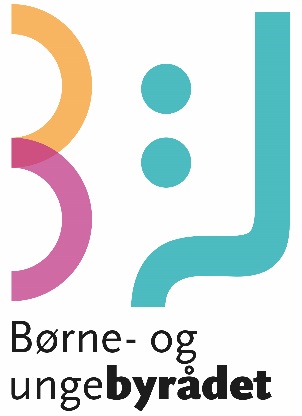 Kl. 13-16 i byrådssalen  Fra 12:30 er der sandwich i receptionslokalet, hvor der er masser af mulighed for at snakke og hygge med de andre medlemmer af Børne- og ungebyrådet. 13.00-13.05	Velkomst og navneopråb13.05-13.15	Siden sidstArrangementer afholdtInvitationer og kommende arrangementer  13.15-13.30 	Drøftelse om og nedsættelse af PR-gruppe 13.30-13.50	Oplæg om grønnere områder v/Kommuneplanafdelingen13.50-14.10	Oplæg om grønnere områder v/ Frederiksbjerg Spirer14.10-14.30 	Gruppearbejde om første emne (grønnere områder)Vi skal have konkretiseret første emne, så vi kan lave et forslag til byrådet. Evt. nedsættelse af arbejdsgruppe. 		14.30-15.00	Debat om første emne 15.00-15.15	Pause  15.15-15.50	Evaluering af valg	 15.50-16.00	Opsamling, oprydning og tak for i dag!  Spørgsmål til forberedelse i senaterneFor at vi bedst muligt kan kvalificere gruppearbejdet og debatten på det kommende møde, skal I gerne gennemgå følgende spørgsmål i senatsgrupperne.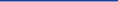 Første emne: Grønnere områderPå første møde i byrådsåret 2019/20 besluttede ungebyrødderne at det første forslag de vil stille, omhandler flere grønne områder i byen. På det kommende ungebyrådsmøde skal vi konkretisere emnet, så vi kan udforme et forslag til byrådet. Arbejdsprocessen bliver således at I snakker om det i baggrundsgruppen, debat i ungebyrådet, arbejdsgruppen vurderer og udvælger emne og slutteligt kommer det tilbage i byrådssalen til vedtagelse. Snak også gerne om der evt. er nogen, der kunne have lyst til at være en del af den efterfølgende arbejdsgruppe (vælges på mødet). På mødet får vi inputs til punktet gennem et oplæg om grønnere områder i byen.  
OBS! I må i jeres drøftelse meget gerne være opmærksomme på hvilke områder der allerede er igangsat initiativer. Hvad er jeres interesseområder? Hvor kan Børne- og ungebyrådet bidrage til udviklingen af flere grønne områder?Hvilke konkrete elementer er vigtige for ungebyrødderne at have med i forslaget?PR-gruppe skal nedsættesUngebyrødderne ønsker at nedsætte en PR-gruppe med det formål at brande Børne- og ungebyrådet mere – især blandt børn og unge. Denne drøftelse skal vi have på andet møde, hvor vi også skal nedsætte en PR-gruppe. Som forberedelse til dette må I gerne drøfte:Hvad skal en PR-gruppe arbejde med og hvad skal gruppen have ansvar for? Hvor ofte skal PR-gruppen mødes?Evaluering af Børne- og ungebyrådsvalgetDer vil på mødet være en mundtlig og skriftlig evaluering af valget samt introdagen. Tænk gerne over hvad der fyldte før/under valgugen? Hvad fungerede godt? Hvad kunne være gjort bedre?Hvordan var informationsniveauet? På skolen/hos tovholderne/hjemmesiden mv.?Hvad var godt/mindre godt på introdagen? Hvad vil I foreslå at vi fokuserer på næste år? 